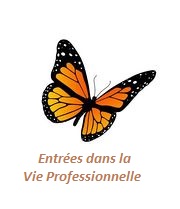 DEPARTEMENTS DE MEDECINE GENERALEDES Médecine Générale  d’Île-de-France ENTREES DANS LA VIE PROFESSIONNELLEEVP novembre 2021
Jeudi 4 novembre 2021
13h30-19h15Inscriptions aux ateliers de Inscriptions aux ateliers de Inscriptions aux ateliers de Cette personne a assisté à l'atelier
VISA ADMINISTRATIF13.30 - 15.1515.30 - 17.1517.30 – 19.15